Scenariusz zajęć edukacyjnych 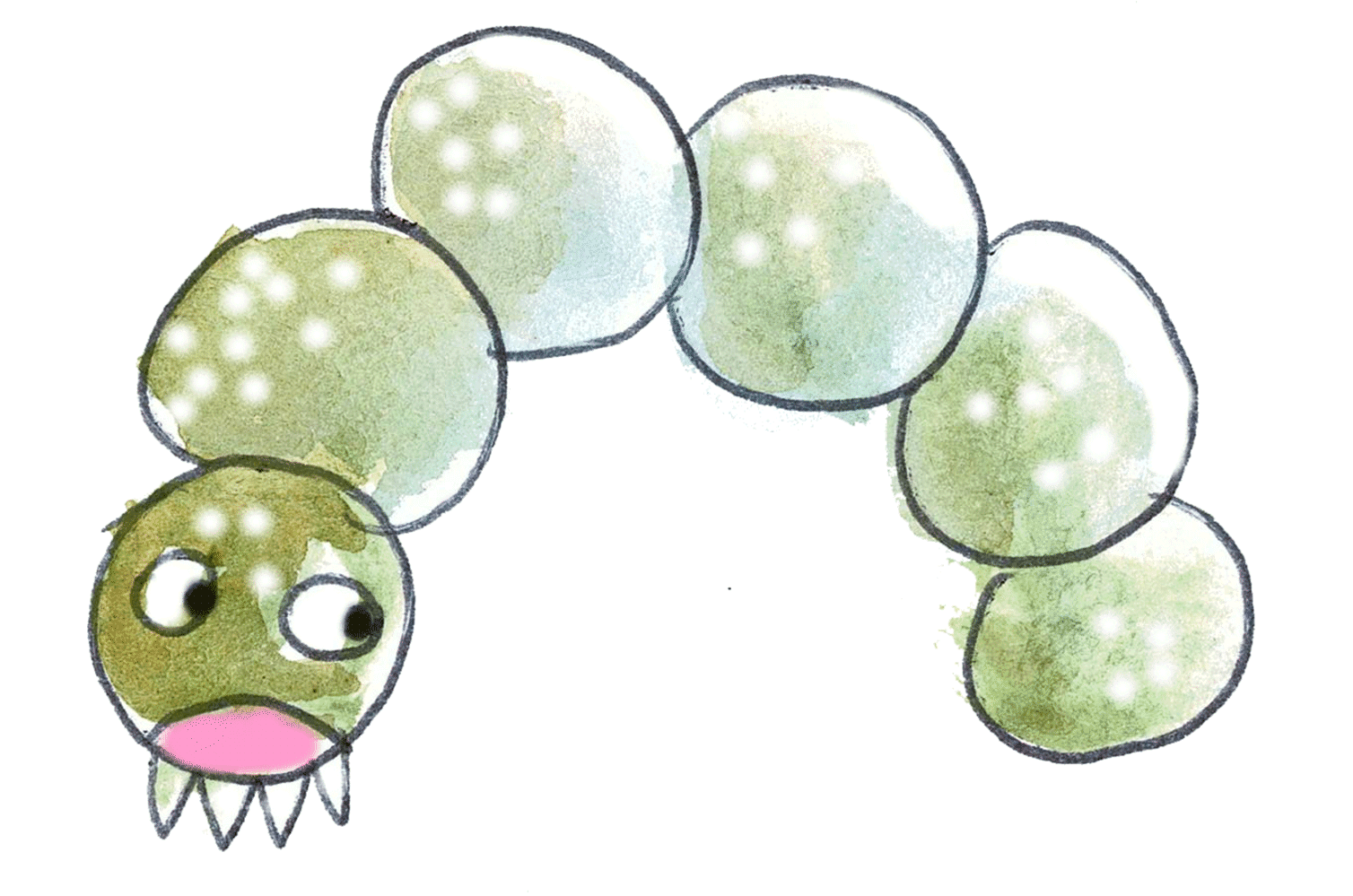 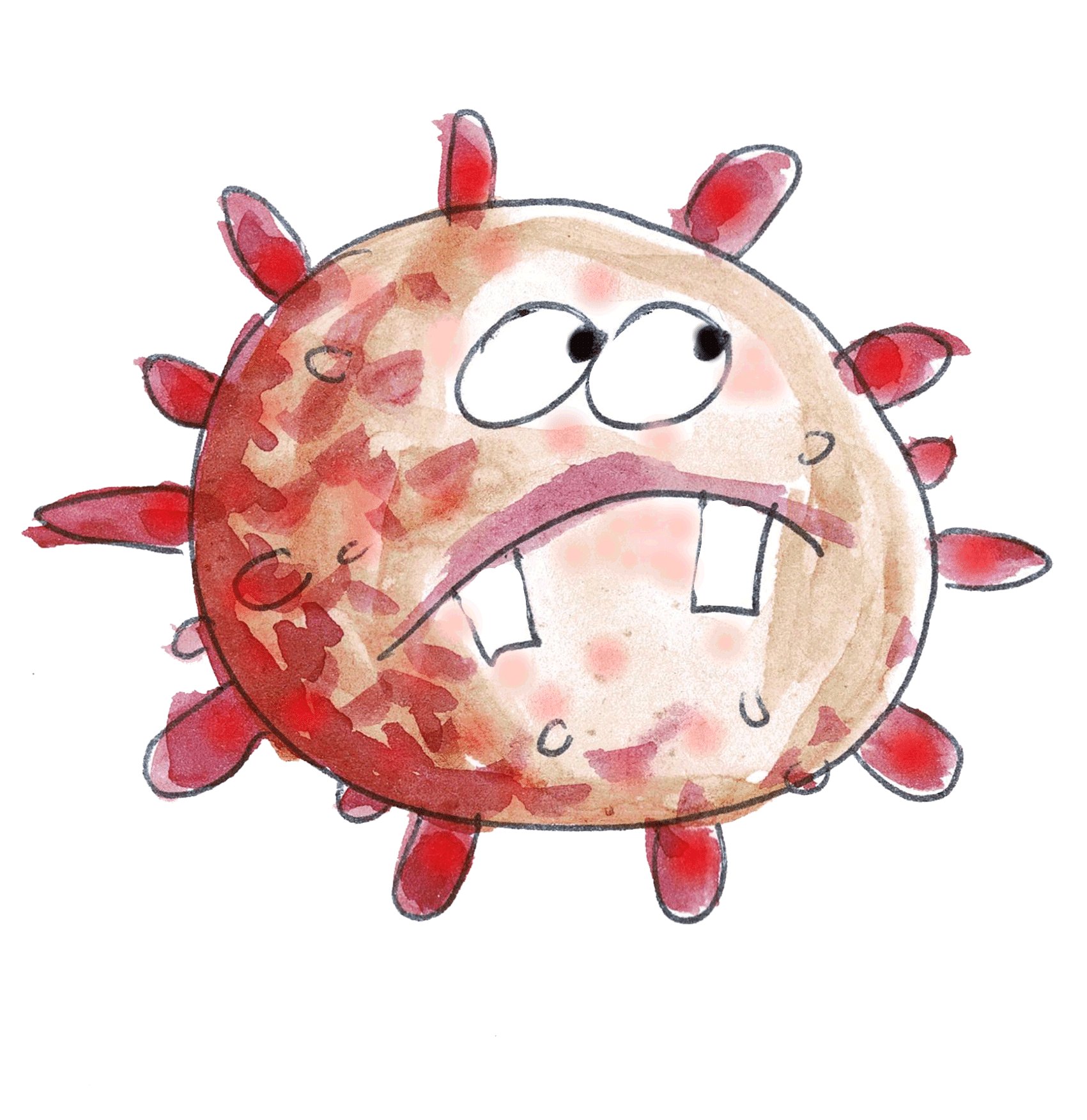 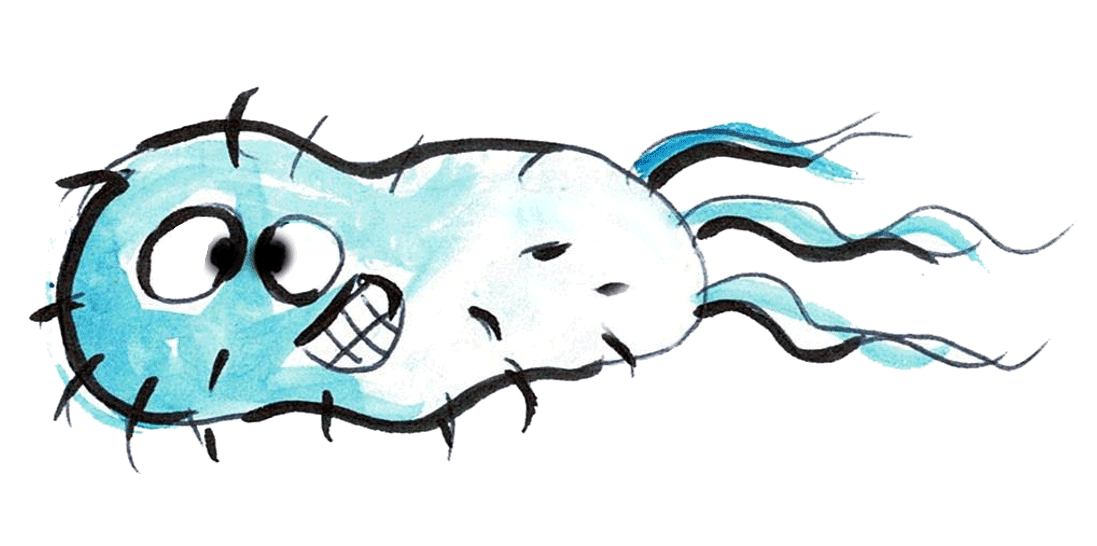 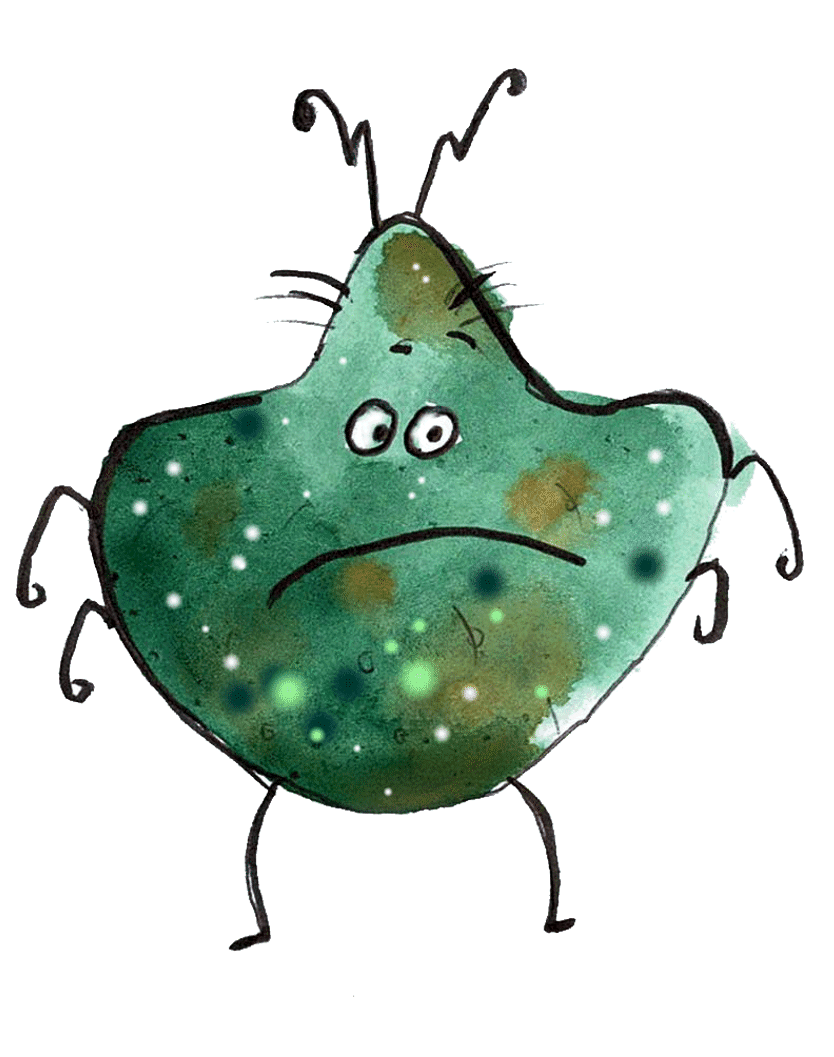 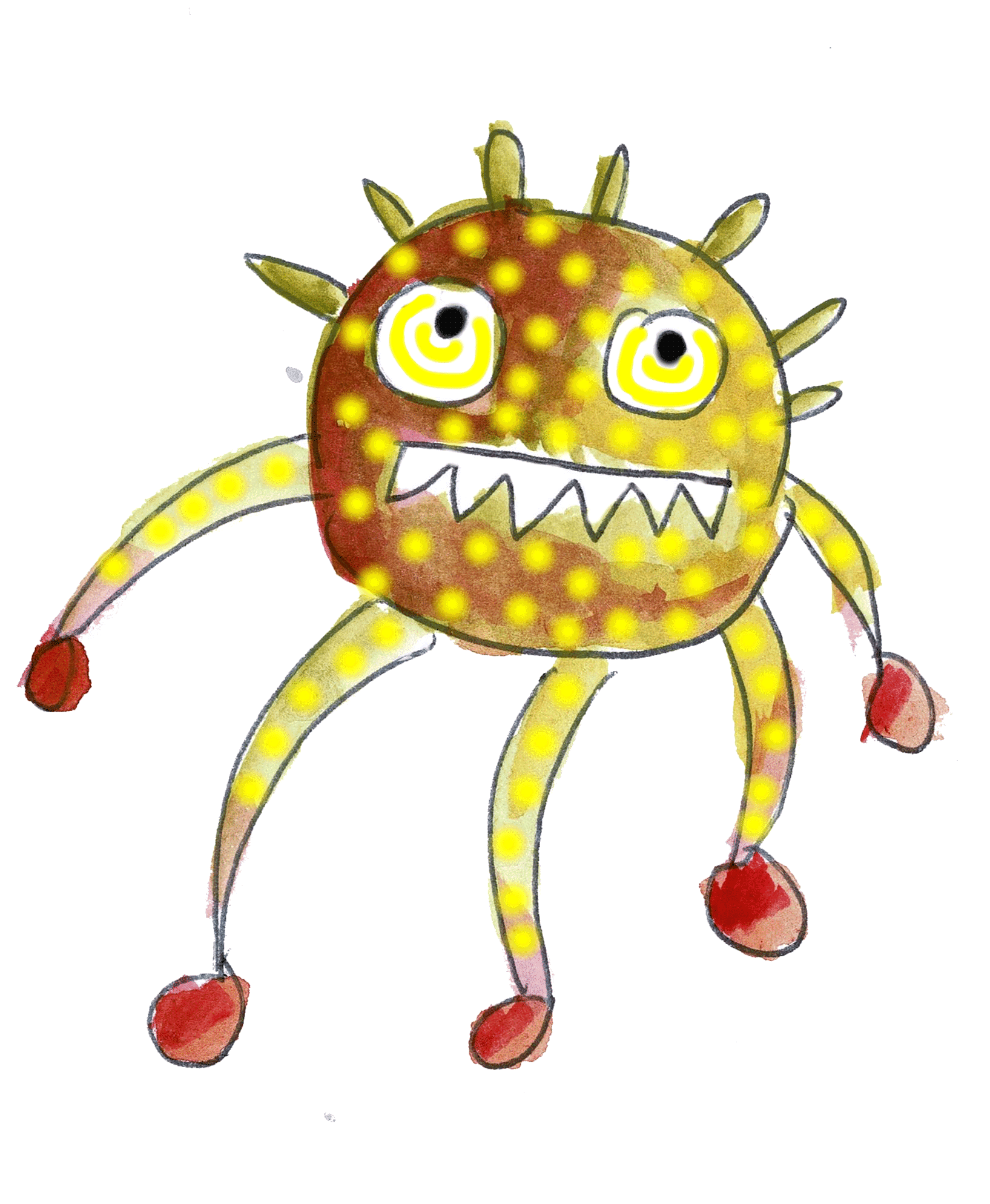 Tytuł zajęć: „Dzielne dzieciaki i ich sposoby na mikroby”Cele ogólne: poznanie zasad ochrony swojego zdrowia przed mikroorganizmami poprzez wdrażanie zdrowego stylu życia i racjonalne zachowania;poznanie zagrożeń związanych z obecną sytuacja epidemiologiczną - koronawirusempodnoszenie świadomości  na temat dbania o higienę osobistą oraz dbałości o zdrowie własne, rówieśników i osób z otoczenia.Cele szczegółowe:Poznanie niewidzialnego świata mikroorganizmów oraz sposobu ich transmisji,Podnoszenie umiejętności w zakresie przestrzegania zasad higieny osobistej ,Rozwijanie umiejętności odpowiednich zachowań higienicznych – częstego mycia rąk, używania chusteczki higienicznej, właściwego zachowania podczas kaszlu i kichania oraz w przypadku zachorowania,Rozwijanie wyobraźni, kształtowanie umiejętności słuchania,Rozwijanie umiejętności dbania o najbliższe otoczenie - utrzymywanie porządku ,Podnoszenie świadomości w jaki sposób higiena chroni przed chorobami, także przed COVID-19;Rozwijanie zdolności manualnychMetody:słowne (rozmowa kierowana, instrukcja, pytania)wzrokowe (prezentacja)czynne - ruchowe (taniec, rysowanie, pokazywanie)Formy organizacyjne:zbiorowazespołowaindywidualnaŚrodki dydaktyczne:Mikroskop, miarka, słoik lub ilustracja ogórków kiszonych, kolorowanki, plastelina, maseczka jednorazowa, płyn do dezynfekcji, kredki, nożyczkiPrzebieg zajęć:Opr. Dział Oświaty Zdrowotnej i Promocji Zdrowia WSSE w Lublinie, Konsultacje metodyczne: Anna Rejmak - KonopskaLp.Sytuacje edukacyjnePrzewidywane rezultaty działańUwagi, pomoce1Powitanie, wprowadzenie:przekazanie  dzieciom celu zajęćUsadzenie dzieci, przygotowanie pokazu prezentacji multimedialne. Odtworzenie prezentacji:Prezentacja multimedialna, duży ekran, projektor2PrezentacjaSlajd 1-2 wprowadzenie do tematu – świata mikroorganizmów – nie widzianych gołym okiem.Jeśli posiadamy mikroskop, można zaprezentować go dzieciom i wytłumaczyć jak działa.Mikroskop3PrezentacjaSlajd: 3-5 wiersz Jana Brzechwy „Katar”:Spotkał katar Katarzynę - A -psik!Katarzyna pod pierzynę - A -psik!Sprowadzono wnet doktora - A -psik!“Pani jest na katar chora” - A -psik!Terpentyną grzbiet jej natarł - A -psik!A po chwili sam miał katar - A -psik!Poszedł doktor do rejenta - A -psik!A to właśnie były święta - A -psik!Stoi flaków pełna micha - A -psik!A już rejent w michę kicha - A -psik!Od rejenta poszło dalej - A -psik!Bo się goście pokichali - A -psik!Od tych gości ich znów goście - A -psik!Że dudniło jak na moście - A -psik!Przed godziną jedenastą - A -psik!Już kichało całe miasto - A -psik!Aż zabrakło terpentyny - A -psik!Z winy jednej Katarzyny!Odczytanie wiersza z uwzględnieniem wyrazów już nie występujących w powszechnym obiegu.  (REJENT: dawne określenie notariusza; TERPENTYNA - Terpentyna w czystej postaci to transparentna lub żółtawa ciecz o intensywnym zapachu przypominającym las iglasty. Nic też w tym dziwnego, bowiem otrzymuje się ją poprzez destylację wodną drewna sosny, z którego uwalniana jest żywica. Terpentyna w rzeczy samej jest klasycznym olejkiem eterycznym.  Współcześnie medycyna odchodzi od wewnętrznego zastosowania terpentyny ze względu na właściwości toksyczne. Jako część maści i kremów do stosowania zewnętrznego terpentyna pozostaje jednak cenionym środkiem zwalczającym kaszel, przeziębienie czy wspomniany katar. Specjalne mazidła aplikowane na klatkę piersiową lub pod nosem mają ułatwić oddychanie i zwalczać stany zapalne. Istnieją wręcz doniesienia, że terpentyna okazuje się skuteczna w leczeniu zapalenia oskrzeli, opłucnej oraz astmy (źródło – www.ekologia.pl).4PrezentacjaSlajd 7- 8Pytanie skierowane do dzieci; „Dlaczego wszyscy po kolei zarazili się katarem?”- wypowiedzi dzieci, omówienie transmisji malutkich cząsteczek mikroorganizmów – unoszenie się w powietrzu, wyrzut podczas kaszlu i kichania – może to być odległość nawet do 3 metrów!Miarka – pokazanie odległości 3 metrów5PrezentacjaSlajd 8 – 9Omówienie transmisji mikroorganizmów – na przedmiotach codziennego użytku, przypomnienie o dezynfekcji powierzchni i czemu to służy.Przedstawienie jak powinniśmy kaszleć/kichać gdy nie mamy chusteczki – dzieci prezentują jak trzeba kichać w łokieć.Płyn do dezynfekcji do pokazania/ ostrzeżenie dzieci przed niewłaściwym stosowaniem, wdychaniem6PrezentacjaSlajd 10-18 MYCIE RĄKZaakcentowanie konieczności częstego i prawidłowego mycia rąk, zgodnie z wierszykiem. Można do tego dołączyć zabawę ruchową, gdzie nauczyciel pokazuje a dzieci powtarzają czynność.7PrezentacjaSlajd 19-22 MASECZKI OCHRONNEDlaczego powinniśmy nosić maseczki, pokazanie na slajdach że maseczki ograniczają transmisję wirusa.Nauka poprawnego wkładania i zdejmowania maseczki. Dlaczego trzeba ja nosić zarówno na nosie jak i ustach.Co robimy z maseczkami po użyciu.POKAZ: Aerozol (np. wodę w spryskiwaczu do zraszania kwiatów) najpierw pryskamy w przestrzeń aby dzieci widziały aerozol,            a następnie „ubieramy” spryskiwacz w maseczkę i pryskamy pokazując że maseczka hamuje aerozol.8PrezentacjaSlajd 23-24Co robimy gdy zachorujemy, bakterie tez mogą być nam pomocne i potrzebne. Gdzie znajdują się pożyteczne bakterie (warto wspomnieć o kiszonkach).Słoik z ogórkami kiszonymi/ co maja wspólnego z dzisiejszą pogadanką?9PrezentacjaSlajd 25-30 Zadawanie zagadek dzieciom10PrezentacjaSlajd 31 Nauka haseł pomocnych jak walczymy z mikroorganizmami11PrezentacjaSlajd 32Żegnamy mikroby! Daliśmy im radę!12Zabawa muzyczno-ruchowaMydło lubi zabawęPiosenka mydło wszystko myje, dzieci się poruszają w rytm muzyki i pokazują w czasie refrenu:Mydło wszystko umyje – dziecko myje całe ciałoNawet uszy i szyję – myje uszy i szyjęMydło, mydło pachnące – na otwartej dłoni trzyma mydło i wąchaJak kwiatki na łące – dziecko ruchem naśladuje wąchanie kwiatów.Piosenka „Fasolek” Mydło lubi zabawę – nagranie na płytę lub puszczone online:Mydło lubi zabawę        w chowanego pod wodąKażda taka zabawa jest wspaniałą przygodąKiedy dobry ma humor to zamienia się w pianęA jak znajdzie gdzieś słomkę puszcza bańki mydlaneMydło wszystko umyje nawet uszy i szyjęMydło lubi kąpiele, kiedy woda gorącaSkacząc z ręki do ręki złapie czasem zającaLubi bawić się w berka  z gąbką chętnie gra      w klasyI do wspólnej zabawy wciąga wszystkie brudasy.13MalowankiRozdanie dzieciom malowanek Opcjonalnie można też lepić figurki wirusów i bakterii z plasteliny.Załączniki/rysunki14Zabawa TAK/NIEWydrukowane plansze tniemy na kwadraciki. Dzieci wybierają obrazek i decydują czy ilustracja przedstawia sytuację, która sprzyja zdrowiu czy nie. Odkładamy na dwie kupki.Plansze z kwadracikami na których znajdują się ilustracje przedmiotów/czynności służących zdrowiu lub nie. Wybór i argumentacja należy do dziecka (można np. wybrać lekarza                            i TAK – służy zdrowiu – bo leczy z chorób, lub NIE – bo to źle gdy zachorujemy                  i musimy się leczyć. )15MaseczkiZajęcia plastyczne - malowanie wzoru na maseczce – projektowanie.Wycięta maseczka                  z załączonego szablonu, kredki – opcjonalnie farby, materiały dekoracyjne 16Świat mikrobów – bakterii i wirusów, jak je sobie wyobrażamLepienie figurek z plastelinyPlastelina, opcjonalnie można tez użyć np. patyczków, wykałaczek, brokatu i innych materiałów.17Podsumowaniei zakończenie zajęćDzieci wypowiadają się na temat konieczności przestrzegania higieny, uzasadniają, dlaczego trzeba o nią dbać.Na zakończenie pożegnamy MIKROBY machając. 